Publicado en   el 28/08/2015 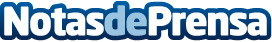 La Sala Berlanga abre su temporada de cine con tres estrenosDatos de contacto:Nota de prensa publicada en: https://www.notasdeprensa.es/la-sala-berlanga-abre-su-temporada-de-cine-con Categorias: Cine Música http://www.notasdeprensa.es